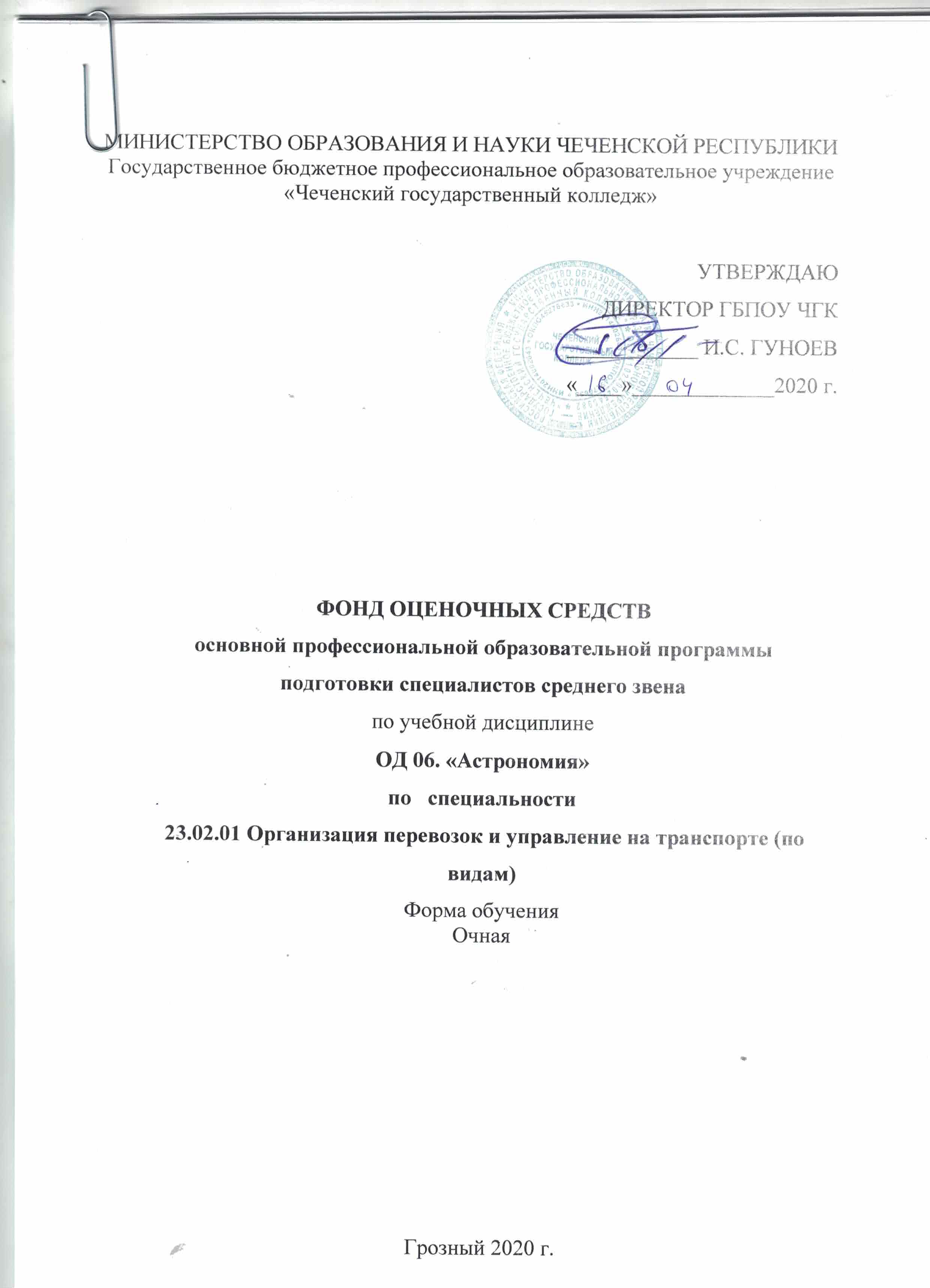 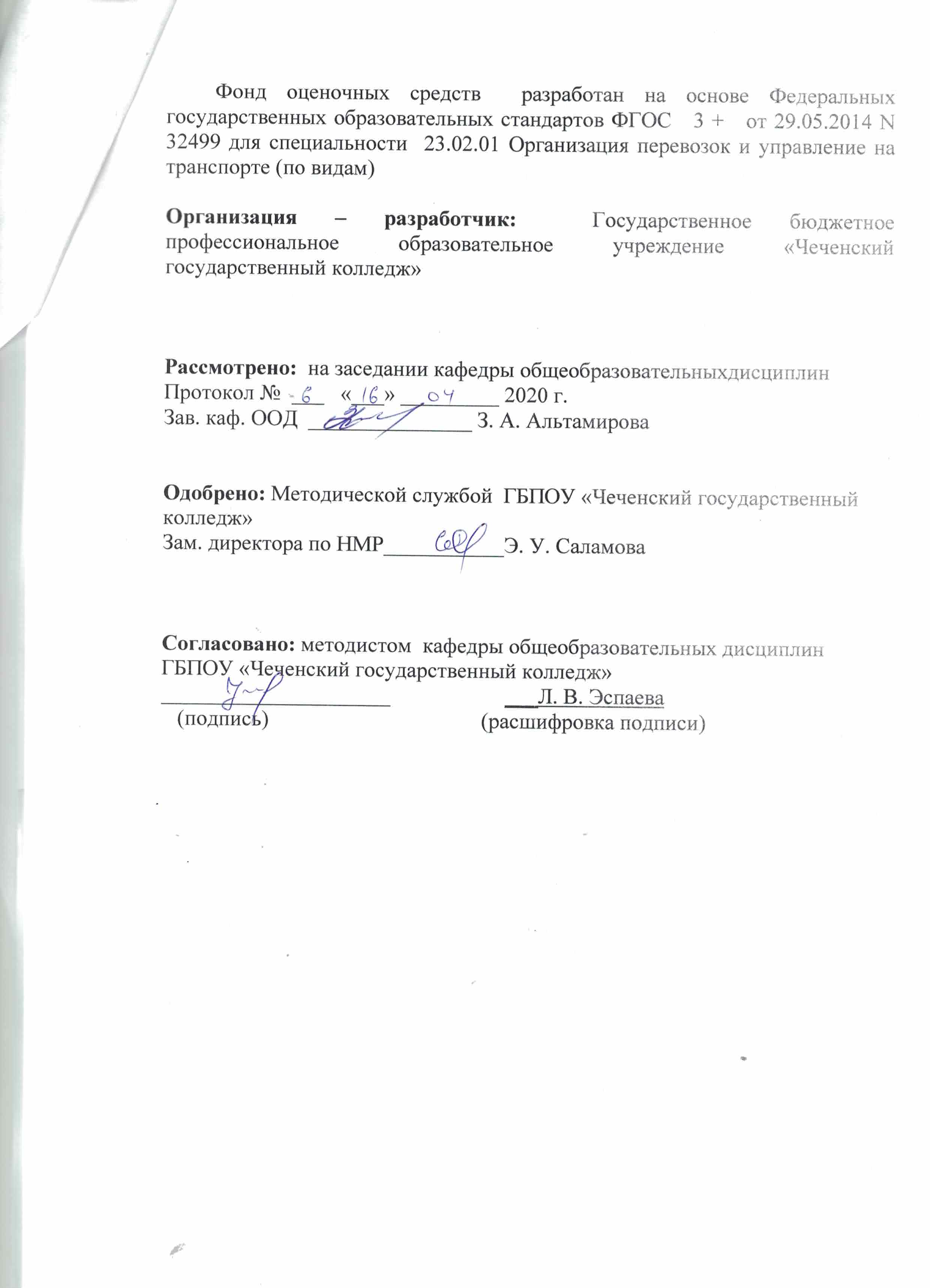 СОДЕРЖАНИЕ1.ПАСПОРТ КОМПЛЕКТА КОНТРОЛЬНО-ОЦЕНОЧНЫХ СРЕДСТВ2.РЕЗУЛЬТАТЫ ОСВОЕНИЯ ДИСЦИПЛИНЫ, ПОДЛЕЖАЩИЕ ПРОВЕРКЕ3.ОЦЕНКА ОСВОЕНИЯ УЧЕБНОЙ ДИСЦИПЛИНЫРАСПРЕДЕЛЕНИЕ ОЦЕНИВАНИЯ РЕЗУЛЬТАТОВ ОБУЧЕНИЯ ПО ВИДАМ КОНТРОЛЯ4.КОНТРОЛЬНО-ОЦЕНОЧНЫЕ СРЕДСТВА ДЛЯ ОЦЕНИВАНИЯ РЕЗУЛЬТАТОВ ОСВОЕНИЯ УЧЕБНОЙ ДИСЦИПЛИНЫ1. Паспорт комплекта контрольно-оценочных средств1. 1. Область применения комплекта контрольно-оценочных средствКонтрольно-оценочные средства (КОС) предназначены для контроля и оценки образовательных достижений обучающихся, освоивших программу учебной дисциплины Астрономия по профессии СПО39.01.01 Социальный работник.КОС включают контрольные материалы для проведения промежуточной аттестации в форме дифференцированного зачёта.Формы промежуточной аттестации по учебной дисциплинеТаблица 1Код и наименование дисциплиныПромежуточная аттестацияАстрономияДифференцированный зачёт2.Результаты освоения дисциплины, подлежащие проверке:Результаты обучения(освоенные умения, усвоенные знания)Основные показатели оценки результатовУ1-приводить примеры: роли астрономии в развитии цивилизации, использования методов исследований в астрономии, различных диапазонов электромагнитных излучений для получения информации об объектах Вселенной, получения астрономической информации с помощью космических аппаратов и спектрального анализа, влияния солнечной активности на Землю;— воспроизводит сведения по истории развитияастрономии, о ее связях с физикой и математикой;— объясняет причины возникновения приливовна Земле и возмущений в движении тел Солнечнойсистемы;У2-описывать и объяснять: различия календарей, условия наступления солнечных и лунных затмений, фазы Луны, суточные движения светил, причины возникновения приливов и отливов; принцип действия оптического телескопа, взаимосвязь физико-химических характеристик звезд с использованием диаграммы "цвет-светимость", физические причины, определяющие равновесие звезд, источник энергии звезд и происхождение химических элементов, красное смещение с помощью эффекта Доплера;— объясняет необходимость введения високосных лет и нового календарного стиля;— называет основные отличительные особенности звезд различных последовательностей на диаграмме «спектр — светимость»;— определяет расстояние до звездных скоплений и галактик по цефеидам на основе зависимости «период — светимость»;— обосновывает справедливость модели Фридмана результатами наблюдений «красного смещения» в спектрах галактик;У3-характеризовать особенности методов познания астрономии, основные элементы и свойства планет Солнечной системы, методы определения расстояний и линейных размеров небесных тел, возможные пути эволюции звезд различной массы;— использует полученные ранее знания дляобъяснения устройства и принципа работы телескопа.— проводит сравнение Меркурия, Венеры и Марса с Землей по рельефу поверхности и составу атмосфер, указывает следы эволюционных изменений природы этих планет;— описывает характерные особенности природы планет-гигантов, их спутников и колец;— воспроизводит определения терминов и понятий (конфигурация планет, синодический и сидерический периоды обращения планет, горизонтальныйпараллакс, угловые размеры объекта, астрономическая единица);— описывает особенности движения тел Солнечной системы под действием сил тяготения по орбитам с различным эксцентриситетом;— классифицирует основные периоды эволюции Вселенной с момента начала ее расширения — Большого взрыва;У4-находить на небе основные созвездия Северного полушария, в том числе: Большая Медведица, Малая Медведица, Волопас, Лебедь, Кассиопея, Орион; самые яркие звезды, в том числе: Полярная звезда, Арктур, Вега, Капелла, Сириус, Бетельгейзе;— воспроизводит определения терминов и понятий (созвездие, высота и кульминация звезд и Солнца, эклиптика, местное, поясное, летнее и зимнее время);— объясняет наблюдаемые невооруженным глазом движения звезд и Солнца на различных географических широтах, движение и фазы Луны, причины затмений Луны и Солнца;— применяет звездную карту для поиска на небе определенных созвездий и звезд.У5-использовать компьютерные приложения для определения положения Солнца, Луны и звезд на любую дату и время суток для данного населенного пункта;- определяет положение звёзд и созвездий на небе с помощью программы-планетария StellariumУ6-использовать приобретенные знания и умения в практической деятельности и повседневной жизни для:понимания взаимосвязи астрономии с другими науками, в основе которых лежат знания по астрономии, отделение ее от лженаук;оценивания информации, содержащейся в сообщениях СМИ, Интернете, научно-популярных статьях.— объясняет механизм парникового эффекта и его значение для формирования и сохранения уникальной природы Земли;— описывает последствия падения на Землюкрупных метеоритов;— объясняет сущность астероидно-кометнойопасности, возможности и способы ее предотвращения.— описывает наблюдаемые проявления солнечной активности и их влияние на Землю;— систематизирует знания о методах исследования и современном состоянии проблемы существования жизни во Вселенной.— интерпретирует современные данные обускорении расширения Вселенной как результата действия антитяготения «темной энергии» — вида материи, природа которой еще неизвестна.З1-смысл понятий: геоцентрическая и гелиоцентрическая система, видимая звездная величина, созвездие, противостояния и соединения планет, комета, астероид, метеор, метеорит, метеороид, планета, спутник, звезда, Солнечная система, Галактика, Вселенная, всемирное и поясное время, внесолнечная планета (экзопланета), спектральная классификация звезд, параллакс, реликтовое излучение, Большой Взрыв, черная дыра;— определяет и различает понятия (Солнечная система, планета, ее спутники, планеты земной группы, планеты-гиганты, кольца планет, малые тела, астероиды, планеты-карлики, кометы, метеороиды, метеоры, болиды, метеориты);— описывает природу Луны и объяснять причины ее отличия от Земли;— перечисляет существенные различия природы двух групп планет и объясняет причины их возникновения;— характеризует природу малых тел Солнечной системы и объясняет причины их значительных различий;— описывает явления метеора и болида,- объясняет процессы, которые происходят при движении тел, влетающих в атмосферу планеты с космической скоростью;— объясняет смысл понятий (космология, Вселенная, модель Вселенной, Большой взрыв, реликтовое излучение);— распознает типы галактик (спиральные, эллиптические, неправильные);— сравнивает выводы А. Эйнштейна и А. А. Фридмана относительно модели Вселенной;— интерпретирует обнаружение реликтовогоизлучения как свидетельство в пользу гипотезы горячей Вселенной;З2-смысл физических величин: парсек, световой год, астрономическая единица, звездная величина;— вычисляет расстояние до планет по горизонтальному параллаксу, а их размеры — по угловым размерам и расстоянию;— формулирует законы Кеплера, определятьмассы планет на основе третьего (уточненного) закона Кеплера;— определяет и различает понятия (звезда, модель звезды, светимость, парсек, световой год);— вычисляет расстояние до звезд по годичному параллаксу;З3-смысл физического закона Хаббла;— формулирует закон Хаббла;— определяет расстояние до галактик на основе закона Хаббла; по светимости сверхновых;— оценивает возраст Вселенной на основе постоянной Хаббла;З4-основные этапы освоения космического пространства;— характеризует особенности движения и маневров космических аппаратов для исследования тел Солнечной системы.З5-гипотезы происхождения Солнечной системы;— воспроизводит исторические сведения о становлении и развитии гелиоцентрической системы мира;— формулирует и обосновывает основные положения современной гипотезы о формировании всех тел Солнечной системы из единого газопылевого облака;З6-основные характеристики и строение Солнца, солнечной атмосферы;— характеризует физическое состояние вещества Солнца и звезд и источники их энергии;— описывает внутреннее строение Солнца и способы передачи энергии из центра к поверхности;— объясняет механизм возникновения на Солнце грануляции и пятен;З7-размеры Галактики, положение и период обращения Солнца относительно центра Галактики;— сравнивает модели различных типов звездс моделью Солнца;— объясняет причины изменения светимости переменных звезд;— описывает механизм вспышек новых и сверхновых;— оценивает время существования звезд в зависимости от их массы;— описывает этапы формирования и эволюции звезды;— характеризует физические особенностиобъектов, возникающих на конечной стадии эволюции звезд: белых карликов, нейтронных звезд и черных дыр— характеризует основные параметры Галактики (размеры, состав, структура и кинематика);3.Оценка освоения учебной дисциплины3.1 Распределение оценивания результатов обучения по видам контроляНаименование элемента умений или знанийВиды аттестацииТекущий контрольПромежуточная аттестацияУ1-приводить примеры: роли астрономии в развитии цивилизации, использования методов исследований в астрономии, различных диапазонов электромагнитных излучений для получения информации об объектах Вселенной, получения астрономической информации с помощью космических аппаратов и спектрального анализа, влияния солнечной активности на Землю;устный опрос, ВСР, тестыДифференцированный зачетУ2-описывать и объяснять: различия календарей, условия наступления солнечных и лунных затмений, фазы Луны, суточные движения светил, причины возникновения приливов и отливов; принцип действия оптического телескопа, взаимосвязь физико-химических характеристик звезд с использованием диаграммы "цвет-светимость", физические причины, определяющие равновесие звезд, источник энергии звезд и происхождение химических элементов, красное смещение с помощью эффекта Доплера;устный опрос, тестыДифференцированный зачетУ3-характеризовать особенности методов познания астрономии, основные элементы и свойства планет Солнечной системы, методы определения расстояний и линейных размеров небесных тел, возможные пути эволюции звезд различной массы;Практические работы, устный опрос,Дифференцированный зачетУ4-находить на небе основные созвездия Северного полушария, в том числе: Большая Медведица, Малая Медведица, Волопас, Лебедь, Кассиопея, Орион; самые яркие звезды, в том числе: Полярная звезда, Арктур, Вега, Капелла, Сириус, Бетельгейзе;Практические работы, ВСРУ5-использовать компьютерные приложения для определения положения Солнца, Луны и звезд на любую дату и время суток для данного населенного пункта;Практические работы,У6-использовать приобретенные знания и умения в практической деятельности и повседневной жизни для:понимания взаимосвязи астрономии с другими науками, в основе которых лежат знания по астрономии, отделение ее от лженаук;оценивания информации, содержащейся в сообщениях СМИ, Интернете, научно-популярных статьях.устный опрос, ВСРЗ1-смысл понятий: геоцентрическая и гелиоцентрическая система, видимая звездная величина, созвездие, противостояния и соединения планет, комета, астероид, метеор, метеорит, метеороид, планета, спутник, звезда, Солнечная система, Галактика, Вселенная, всемирное и поясное время, внесолнечная планета (экзопланета), спектральная классификация звезд, параллакс, реликтовое излучение, Большой Взрыв, черная дыра;Практические работы, устный опрос, ВСРДифференцированный зачетЗ2-смысл физических величин: парсек, световой год, астрономическая единица, звездная величина;Практические работыДифференцированный зачетЗ3-смысл физического закона Хаббла;Практические работыДифференцированный зачетЗ4-основные этапы освоения космического пространства;устный опрос, тесты, ВСРДифференцированный зачетЗ5-гипотезы происхождения Солнечной системы;устный опрос, тестыДифференцированный зачетЗ6-основные характеристики и строение Солнца, солнечной атмосферы;Практические работыДифференцированный зачетЗ7-размеры Галактики, положение и период обращения Солнца относительно центра Галактики;устный опрос, тестДифференцированный зачет4.Контрольно-оценочные средства для оценивания результатов освоения учебной дисциплиныВопросы для проведения дифференцированного зачёта по Астрономии1. Перечислите планеты Солнечной системы в порядке их расположения от Солнца.2. На какие виды делятся планеты Солнечной системы? Как они распределяются по видам?3. Законы Кеплера.4. Геоцентрическая и гелиоцентрическая системы.5. Как возникают солнечные и лунные затмения? С какой периодичностью они происходят?6. Период вращения и период обращения Земли и Луны?7. Как связаны времена года с вращением Земли?8. История возникновения Солнечной системы.9. Строение Солнца (внутреннее и внешнее).10. Образования на Солнце.11. Магнитное поле Солнца.12. Состав Солнца по массе и по объему.13. Периоды Солнечной активности.14. Как влияет солнечная активность на жизнь на Земле?15. Что называется эклиптикой?16. Что представляют собой созвездия, сколько их?17. Какие созвездия называются зодиакальными?18. Какие существуют звездные координаты?19. Закон Хаббла.20. Виды звезд.21. Характеристики звезд.22. Модель Вселенной.23. Звездные скопления.24. Межзвездная среда.25. Единицы измерения длины в космосе.26. Внеатмосферная астрономия.27. Виды телескопов.28. Космические исследования.29. Спектральный анализ.30. Галактика Млечный путь.31. Строение Галактик.32. Виды галактик.33. Эволюция Галактик.Тестовая часть дифференцированного зачётаВариант № 11. Наука о небесных светилах, о законах их движения, строения и развития, а также о строении и развитии Вселенной в целом называется …1. Астрометрия2. Астрофизика3. Астрономия4. Другой ответ2.Гелиоцентрическую модель мира разработал …1. Хаббл Эдвин2. Николай Коперник3. Тихо Браге4. Клавдий Птолемей3.К планетам земной группы относятся …1. Меркурий, Венера, Уран, Земля2. Марс, Земля, Венера, Меркурий3. Венера, Земля, Меркурий, Фобос4. Меркурий, Земля, Марс, Юпитер4.Вторая от Солнца планета называется …1. Венера2. Меркурий3. Земля4. Марс5. Межзвездное пространство …1. не заполнено ничем2. заполнено пылью и газом3.заполнено обломками космических аппаратов4. другой ответ.6. Угол между направлением на светило с какой-либо точки земной поверхности и направлением из центра Земли называется …1. Часовой угол2. Горизонтальный параллакс3. Азимут4. Прямое восхождение7. Расстояние, с которого средний радиус земной орбиты виден под углом 1 секунда называется …1. Астрономическая единица2. Парсек3. Световой год4. Звездная величина8. Нижняя точка пересечения отвесной линии с небесной сферой называется …1. точках юга2. точках севере3. зенит4. надир9. Большой круг, плоскость которого перпендикулярна оси мира называется …1. небесный экватор2. небесный меридиан3. круг склонений4. настоящий горизонт10. Первая экваториальная система небесных координат определяется … 1.Годинний угол и склонение 2. Прямое восхождение и склонение 3. Азимут и склонение 4. Азимут и высота11. Большой круг, по которому центр диска Солнца совершает своё видимое летнее движение на небесной сфере, называется …1. небесный экватор2. небесный меридиан3. круг склонений4. эклиптика12. Линия вокруг которой вращается небесная сфера называетсяось мира 2. вертикаль   3. полуденная линия   4. настоящий горизонт13. В каком созвездии находится звезда, имеет координаты α = 5h 20m, δ = + 100    1. Телец    2. Возничий    3. Заяц    4. Орион14. Обратное движение точки весеннего равноденствия называется …   1. Перигелий   2. Афелий   3. Прецессия   4. Нет правильного ответа15. Главных фаз Луны насчитывают …1. две2. четыре   3. шесть   4.восемь16. Угол, который отсчитывают от точки юга S вдоль горизонта в сторону заката до вертикала светила называют …1. Азимут2. Высота    3. Часовой угол    4. Склонение17. Квадраты периодов обращения планет относятся как кубы больших полуосей орбит. Это утверждение …1. первый закон Кеплера2. второй закон Кеплера    3. третий закон Кеплера    4. четвертый закон Кеплера18.Телескоп, у которого объектив представляет собой линзу или систему линз называют …1.Рефлекторним2.Рефракторним   3. менисковый   4. Нет правильного ответа.19.Установил законы движения планет …1. Николай Коперник2. Тихо Браге3. Галилео Галилей4.Иоганн Кеплер20.К планетам-гигантам относят планеты …1. Фобос, Юпитер, Сатурн, Уран2. Плутон, Нептун, Сатурн, Уран3. Нептун, Уран, Сатурн, Юпитер4. Марс, Юпитер, Сатурн, УранВариант № 21. Наука, изучающая строение нашей Галактики и других звездных систем называется …1. Астрометрия2. Звездная астрономия3. Астрономия 4. Другой ответ2.Геоцентрическую модель мира разработал …1. Николай Коперник2. Исаак Ньютон3. Клавдий Птолемей4. Тихо Браге3. Состав Солнечной системы включает …1. восемь планет.2. девять планет3. десять планет4. семь планет4. Четвертая от Солнца планета называется …1. Земля2. Марс3. Юпитер4. Сатурн5. Определенный участок звездного неба с четко очерченными пределами, охватывающий все принадлежащие ей светила и имеющий собственное называется …1. Небесной сферой2. Галактикой3. Созвездие 4. Группа зрение6. Угол, под которым из звезды был бы виден радиус земной орбиты, называется …1. Годовой параллакс2. Горизонтальный параллакс3. Часовой угол4. Склонение7. Верхняя точка пересечения отвесной линии с небесной сферой называется …1. надир2. точках севере3. точках юга4.зенит8 Большой круг, проходящий через полюса мира и зенит, называется …1. небесный экватор2. небесный меридиан3. круг склонений4.настоящий горизонт9. Промежуток времени между двумя последовательными верхними кульминациями точки весеннего равноденствия называется …  Солнечные сутки 2. Звездные сутки   3. Звездный час   4. Солнечное время10. Количество энергии, которую излучает звезда со всей своей поверхности в единицу времени по всем направлениям, называется …1. звездная величина2. яркость3. парсек4.светимость11. Вторая экваториальная система небесных координат определяет …   1.Годинний угол и склонение   2. Прямое восхождение и склонение   3. Азимут и склонение   4. Азимут и высота12. В каком созвездии находится звезда, имеет координаты α = 20h 20m, δ = + 350    1. Козерог    2. Дельфин    3. Стрела    4. Лебедь13. Путь Солнца на небе вдоль эклиптики пролегает среди …   1. 11 созвездий   2. 12 созвездий   3. 13 созвездий   4. 14 созвездий14. Затмение Солнца наступает …   1. если Луна попадает в тень Земли.   2. если Земля находится между Солнцем и Луной   3. если Луна находится между Солнцем и Землей   4. нет правильного ответа.15. Каждая из планет движется вокруг Солнца по эллипсу, в одном из фокусов которого находится Солнце. Это утверждение …    1. первый закон Кеплера    2. второй закон Кеплера    3. третий закон Кеплера    4. четвертый закон Кеплера16. Календарь, в котором подсчету времени ведут за изменением фаз Луны называют …    1. Солнечным    2. Лунно-солнечным    3. Лунным    4. Нет правильного ответа.17.Телескоп, у которого объектив представляет собой вогнутое зеркало называют …    1.Рефлекторним    2.Рефракторним   3. менисковый   4. Нет правильного ответа18. Система, которая объединяет несколько радиотелескопов, называется …   1.Радиоинтерферометром   2.Радиотелескопом   3.Детектором   4. Нет правильного ответа19. Наука, изучающая строение нашей Галактики и других звездных систем называется …1. Астрометрия2. Звездная астрономия3. Астрономия4. Другой ответ20. Закон всемирного тяготения открыл …1. Галилео Галилей2. Хаббл Эдвин3. Исаак Ньютон4. Иоганн КеплерОтветыВариант №1 Вариант №2вопросаОтвет№ вопросаОтвет131322233231414252536261727484849192101104114111121124134133141143152151161163173172182181194193203203Каждое правильно выполненное задание оценивается одним баллом. Таким образом, максимальное количество первичных баллов, которое можно получить при выполнении теста – 20.Критерии оценкиПервичные баллы«2»Выполнено менее 60% заданияНабрано менее 12 баллов«3»Выполнено 60-79 % заданияНабрано 12-15 баллов«4»Выполнено 80-90% заданияНабрано 16-17 баллов«5»Выполнено более 90% заданияНабрано 18 баллов и болееОтвет на устный вопрос оценивается по пятибалльной системе.Итоговой оценкой за дифференцированный зачёт будет среднее арифметическое оценок за устный ответ и тест.4.1 Задания для детей с ОВЗВариант № 11. Наука о небесных светила, о законах их движения, строения и развития, а также о строении и развитии Вселенной в целом называется …1. Астрометрия2. Астрофизика3. Астрономия4. Другой ответ2.Гелиоцентричну модель мира разработал …1. Хаббл Эдвин2. Николай Коперник3. Тихо Браге4. Клавдий Птолемей3.К планетам земной группы относятся …1. Меркурий, Венера, Уран, Земля2. Марс, Земля, Венера, Меркурий3. Венера, Земля, Меркурий, Фобос4. Меркурий, Земля, Марс, Юпитер4.Второй от Солнца планета называется …1. Венера2. Меркурий3. Земля4. Марс5. Межзвездное пространство …1. не заполнено ничем2. заполнено пылью и газом3.заполнено обломками космических аппаратов4. другой ответ.6. Угол между направлением на светило с какой-либо точки земной поверхности и направлением из центра Земли называется …1. Часовой угол2. Горизонтальный параллакс3. Азимут4. Прямое восхождение7. Расстояние, с которого средний радиус земной орбиты виден под углом 1 секунда называется …1. Астрономическая единица2. Парсек3. Световой год4. Звездная величина8. Нижняя точка пересечения отвесной линии с небесной сферой называется …1. точках юга2. точках севере3. зенит4. надир9. Большой круг, плоскость которого перпендикулярна оси мира называется …1. небесный экватор2. небесный меридиан3. круг склонений4. настоящий горизонт10. Первая экваториальная система небесных координат определяется … 1.Годинний угол и склонение 2. Прямое восхождение и склонение 3. Азимут и склонение 4. Азимут и высотаВариант № 21. Наука, изучающая строение нашей Галактики и других звездных систем называется …1. Астрометрия2. Звездная астрономия3. Астрономия 4. Другой ответ2.Геоцентричну модель мира разработал …1. Николай Коперник2. Исаак Ньютон3. Клавдий Птолемей4. Тихо Браге3. Состав Солнечной система включает …1. восемь планет.2. девять планет3. десять планет4. семь планет4. Четвертая от Солнца планета называется …1. Земля2. Марс3. Юпитер4. Сатурн5. Определенный участок звездного неба с четко очерченными пределами, охватывающий все принадлежащие ей светила и имеющая собственное называется …1. Небесной сферой2. Галактикой3. Созвездие 4. Группа зрение6. Угол, под которым из звезды был бы виден радиус земной орбиты называется …1. Годовой параллакс2. Горизонтальный параллакс3. Часовой угол4. Склонение7. Верхняя точка пересечения отвесной линии с небесной сферой называется …1. надир2. точках севере3. точках юга4.зенит8 Большой круг, проходящий через полюса мира и зенит называется …1. небесный экватор2. небесный меридиан3. круг склонений4.настоящий горизонт9. Промежуток времени между двумя последовательными верхними кульминациями точки весеннего равноденствия называется …Солнечные сутки 2. Звездные сутки   3. Звездный час   4. Солнечное время10. Количество энергии, которую излучает звезда со всей своей поверхности в единицу времени по всем направлениям называется …1. звездная величина2. яркость3. парсек4.светимостьКРИТЕРИИ ОЦЕНОККаждое правильно выполненное задание оценивается одним баллом. Таким образом, максимальное количество первичных баллов, которое можно получить при выполнении теста – 20.Критерии оценки«2»Выполнено мене 70% заданияНабрано менее 14 баллов«3»Выполнено70-80% заданияНабрано 14-15 баллов«4»Выполнено 80-90%заданияНабрано 16-17 баллов«5»Выполнено более 90% заданияНабрано 18 баллов и болееъ5. ПЕРЕЧЕНЬ ИНФОРМАЦИОННЫХ ИСТОЧНИКОВ5.1 Основные источники:Астрономия 10-11 классы Базовый уровень; Просвещение,2017г.4.2. Дополнительные источники:http://rostest.runnet.ru/cgi-bin/topic.cgi?topic=Physicshttp://www.school363.1t.ru/dist http://www.school363.1t.ru/http://www-windows-1251.edu.yar.ru/russian/pedbank/sor_uch/phys/konon/work.htmlhttp://physicomp.lipetsk.ru/